Об утверждении административного регламента предоставления муниципальной услуги «Прекращение права постоянного (бессрочного)пользования и права пожизненного наследуемого владения земельными участками, находящимися в муниципальной собственности или государственная собственность на которые не разграничена»В соответствии с Земельным кодексом Российской Федерации, Федеральными законами от 27.07.2010 № 210-ФЗ «Об организации предоставления государственных и муниципальных услуг», от 06.10.2003г. № 131-ФЗ «Об общих принципах организации местного самоуправления в Российской федерации», Уставом городского поселения Приобье:1. Утвердить административный регламент предоставления муниципальной услуги «Прекращение права постоянного (бессрочного) пользования и права пожизненного наследуемого владения земельными участками, находящимися в муниципальной собственности или государственная собственность на которые не разграничена», согласно приложению.2. Постановления администрации городского поселения Приобье от 15.04.2016 года     № 181 Об утверждении административного регламента предоставления муниципальной услуги «Прекращение права постоянного (бессрочного) пользования земельными участками, находящимися в муниципальной собственности или государственная собственность на которые не разграничена», от 13.02.2019 №75 «О внесении изменений постановление администрации городского поселения Приобье от 15.04.2016 года  № 181 Об утверждении административного регламента предоставления муниципальной услуги «Прекращение права постоянного (бессрочного) пользования земельными участками, находящимися в муниципальной собственности или государственная собственность на которые не разграничена»,  признать утратившими силу.            3. Обнародовать настоящее постановление путем размещения на информационном стенде в здании администрации городского поселения Приобье и в помещении МБУ «КИЦ КреДо», обеспечить его размещение на официальном сайте муниципального образования городское поселение Приобье в информационно-телекоммуникационной сети «Интернет».4. Настоящее постановление вступает в силу со дня его обнародования.5. Контроль за выполнением постановления возложить на заместителя главы администрации по строительству, ЖКХ и обеспечению безопасности.Глава городского поселения		                                                          Е.Ю. ЕрмаковПриложение         к постановлению администрации городского поселения Приобьеот «02» _июня_2021 г. № 226Административный регламентпредоставления муниципальной услуги«Прекращение права постоянного (бессрочного) пользования и права пожизненного наследуемого владения земельными участками, находящимися в муниципальной собственности или государственная собственность на которые не разграничена»I. Общие положенияПредмет регулирования административного регламента1. Административный регламент предоставления муниципальной услуги по прекращению права постоянного (бессрочного) пользования и права пожизненного наследуемого владения земельными участками, находящимися в муниципальной собственности или государственная собственность на которые не разграничена (далее – Административный  регламент) (далее – Административный регламент, муниципальная услуга) устанавливает сроки и последовательность административных процедур и административных действий администрации городское поселение Приобье (далее – Уполномоченный орган), а также порядок ее взаимодействия с заявителями, органами власти и организациями при предоставлении муниципальной услуги.Настоящий регламент применяется при прекращении права постоянного (бессрочного) пользования на основании статьи 53 Земельного кодекса Российской Федерации следующими земельными участками:- находящимися в муниципальной собственности муниципального образования городское поселение Приобье;- государственная собственность на которые не разграничена, расположенными на территории муниципального образования городское поселение Приобье(далее – земельные участки).Круг заявителейЗаявителями на предоставление муниципальной услуги являются землепользователи, обладающие правом постоянного (бессрочного) пользования или правом пожизненного наследуемого владения земельными участками, указанными в абзаце втором пункта 1 Административного регламента.При предоставлении муниципальной услуги от имени заявителей вправе обратиться их законные представители, действующие на основании доверенности, закона либо акта уполномоченного на то государственного органа или органа местного самоуправления. Требования к порядку информирования о правилах предоставления муниципальной услуги3. Информирование по вопросам предоставления муниципальной услуги, в том числе о сроках и порядке ее предоставления осуществляется специалистами уполномоченного органа в следующих формах (по выбору заявителя):- устной (при личном обращении заявителя и/или по телефону);- письменной (при письменном обращении заявителя по почте, электронной почте, факсу);- на информационном стенде уполномоченного органа в форме информационных (текстовых) материалов;- в форме информационных (мультимедийных) материалов в информационно-телекоммуникационной сети «Интернет»: - на официальном сайте администрации муниципального образования городское поселение Приобье www.priobie.ru (далее – официальный сайт);в федеральной государственной информационной системе «Единый портал государственных и муниципальных услуг (функций)» www.gosuslugi.ru (далее – Единый портал);в региональной информационной системе Ханты-Мансийского автономного округа – Югры «Портал государственных и муниципальных услуг (функций) Ханты-Мансийского автономного округа – Югры» 86.gosuslugi.ru (далее – региональный портал).4. Информирование о ходе предоставления муниципальной услуги осуществляется специалистами уполномоченного органа в следующих формах (по выбору заявителя):- устной (при личном обращении заявителя и по телефону);- письменной (при письменном обращении заявителя по почте, электронной почте, факсу).5. В случае устного обращения (лично или по телефону) заявителя (его представителя) специалисты уполномоченного органа в часы приема осуществляют устное информирование (соответственно лично или по телефону) обратившегося за информацией заявителя. Устное информирование осуществляется не более 15 минут.При невозможности специалиста, принявшего звонок, самостоятельно ответить на поставленные вопросы, телефонный звонок переадресовывается другому должностному лицу или же обратившемуся сообщается телефонный номер, по которому можно получить необходимую информацию.В случае если для ответа требуется более продолжительное время, специалист, осуществляющий устное информирование, может предложить заявителю направить в уполномоченный орган обращение о предоставлении письменной консультации по процедуре предоставления муниципальной услуги, и о ходе предоставления муниципальной услуги, либо назначить другое удобное для заявителя время для устного информирования.6. При консультировании по вопросам предоставления муниципальной услуги по письменным обращениям ответ на обращение направляется заявителю в срок, не превышающий 30 календарных дней с момента регистрации обращения в уполномоченном органе.При консультировании заявителей о ходе предоставления муниципальной услуги в письменной форме информация направляется в срок, не превышающий 3 рабочих дней.7. Для получения информации по вопросам предоставления муниципальной услуги посредством Единого и регионального порталов заявителям необходимо использовать адреса в информационно-телекоммуникационной сети «Интернет», указанные в пункте 3 Административного регламента.8. Информирование заявителей о порядке предоставления муниципальной услуги в многофункциональном центре предоставления государственных и муниципальных услуг (далее – МФЦ), а также по иным вопросам, связанным с предоставлением муниципальной услуги, осуществляется МФЦ в соответствии с заключенным соглашением и регламентом работы МФЦ.9. Информация по вопросам предоставления муниципальной услуги, в том числе о сроках и порядке ее предоставления, размещенная на Едином и региональном порталах, на официальном сайте, предоставляется заявителю бесплатно.Доступ к информации по вопросам предоставления муниципальной услуги, в том числе о ходе, сроках и порядке ее предоставления, осуществляется без выполнения заявителем каких-либо требований, в том числе без использования программного обеспечения, установка которого на технические средства заявителя требует заключения лицензионного или иного соглашения с правообладателем программного обеспечения, предусматривающего взимание платы, регистрацию или авторизацию заявителя или предоставление им персональных данных.Для получения информации заявителями о местах нахождения и графиках работы многофункциональных центров, органов государственной власти, органов местного самоуправления муниципальных образований Ханты-Мансийского автономного округа – Югры, участвующих в предоставлении муниципальной услуги, или в ведении которых находятся документы и (или) информация, получаемые по межведомственному запросу, можно использовать следующие адреса в информационно-телекоммуникационной сети «Интернет»:1)  Межрайонная ИФНС России № 3 по Ханты-Мансийскому автономному округу-Югре (далее – территориальный орган ФНС): www.nalog.ru;2) Управления Федеральной службы государственной регистрации, кадастра и картографии  по Ханты-Мансийскому автономному округу – Югре (далее также – Управление Росреестра): www.rosreestr.ru.; 3) Филиал Федерального государственного бюджетного учреждения «Федеральная кадастровая палата Федеральной службы государственной регистрации, кадастра и картографии» по Ханты-Мансийскому автономному округу-Югре (далее – кадастровая палата): http://kadastr.ru/;4) Многофункциональных центров предоставления государственных и муниципальных услуг, расположенных на территории Ханты-Мансийского автономного округа – Югры, и их территориально обособленных структурных подразделений на портале многофункциональных центров Ханты-Мансийского автономного округа – Югры: https://mfc.admhmao.ru/.11. На информационном стенде в местах предоставления муниципальной услуги и в информационно-телекоммуникационной сети «Интернет» размещается следующая информация:справочная информация;перечень нормативных правовых актов, регулирующих предоставление муниципальной услуги;досудебный (внесудебный) порядок обжалования решений и действий (бездействия) Уполномоченного органа, МФЦ, а также их должностных лиц, муниципальных служащих, работников;бланки заявлений о предоставлении муниципальной услуги и образцы их заполнения.12. В случае внесения изменений в порядок предоставления муниципальной услуги специалисты уполномоченного органа в срок, не превышающий 5 рабочих дней со дня вступления в силу таких изменений, обеспечивают размещение информации в информационно-телекоммуникационной сети «Интернет» на официальном сайте, региональном портале, Едином Портале, на информационных стендах уполномоченного органа, находящихся в местах предоставления муниципальной услуги.II. Стандарт предоставления муниципальной услугиНаименование муниципальной услуги13. Прекращение права постоянного (бессрочного) пользования и права пожизненного наследуемого владения земельными участками, находящимися в муниципальной собственности или государственная собственность на которые не разграничена.Наименование органа, предоставляющего муниципальную услугу14. Органом, предоставляющим муниципальную услугу, является администрация городского поселения Приобье.Непосредственное предоставление муниципальной услуги осуществляет отдел земельно-имущественных отношений и градостроительства администрации городского поселения Приобье.За предоставлением муниципальной услуги заявитель может обратиться в МФЦ.Перечень органов власти и организаций, участвующих в предоставлении муниципальной услуги и обращение в которые необходимо, приведен в приложении № 2   к Административному регламенту.15. В соответствии с требованиями пункта 3 части 1 статьи 7 Федерального закона                от 27.07.2010 № 210-ФЗ «Об организации предоставления государственных и муниципальных услуг» (далее – Федеральный закон № 210-ФЗ) установлен запрет требовать от заявителя осуществления действий, в том числе согласований, необходимых для получения муниципальной услуги и связанных с обращением в иные государственные органы, организации, за исключением получения услуг и получения документов и информации, предоставляемых в результате предоставления таких услуг, включенных в Перечень услуг, которые являются необходимыми и обязательными для предоставления муниципальных услуг, утвержденный постановлением администрации городского поселения Приобье от 10.05.2017  № 215 «Об утверждении реестра муниципальных услуг и муниципальных функций городского поселения Приобье» (в ред. от 21.06.2017г).Результат предоставления муниципальной услуги16. Результатом предоставления муниципальной услуги является:выдача (направление) заявителю решения о прекращении права постоянного (бессрочного) пользования земельным участком;выдача (направление) заявителю решения о прекращении права пожизненного наследуемого владения земельным участком;выдача (направление) заявителю мотивированного отказа в прекращении права постоянного (бессрочного) пользования земельным участком;выдача (направление) заявителю мотивированного отказа в прекращении права пожизненного наследуемого владения земельным участком.Результат предоставления муниципальной услуги оформляется на бланке Уполномоченного органа в форме:постановление о прекращении права постоянного (бессрочного) пользования земельным участком;постановление о прекращении права пожизненного наследуемого владения земельным участком;уведомления об отказе в прекращении права постоянного (бессрочного) пользования земельным участком;уведомления об отказе в прекращении права пожизненного наследуемого владения земельным участком.Срок предоставления муниципальной услуги17. Максимальный срок предоставления муниципальной услуги составляет не более 30 календарных дней со дня поступления заявления о предоставлении муниципальной услуги в Уполномоченный орган.В случае обращения заявителя за получением муниципальной услуги в МФЦ срок ее предоставления исчисляется со дня передачи МФЦ представленных заявителем документов в Уполномоченный орган. В общий срок предоставления муниципальной услуги входит срок направления межведомственных запросов и получения на них ответов.Срок выдачи (направления) документа, являющегося результатом предоставления муниципальной услуги, составляет не более 3 календарных дней. Правовые основания для предоставления муниципальной услуги18. Предоставление муниципальной услуги осуществляется в соответствии с:- Земельным кодексом Российской Федерации от 25.10.2001  136-ФЗ;- Федеральный закон от 21.07.1997 № 122-ФЗ «О государственной регистрации прав на недвижимое имущество и сделок с ним»;- Федеральный закон Российской Федерации от 25.10.2001 № 137-ФЗ «О введении в действие Земельного кодекса Российской Федерации»;- Федеральный закон от 06.10.2003 № 131-ФЗ «Об общих принципах организации местного самоуправления в Российской Федерации»;- Федеральный закон от 24.07.2007 № 221-ФЗ «О государственном кадастре недвижимости»;- Федеральным законом от 27.07.2010 № 210-ФЗ «Об организации предоставления государственных и муниципальных услуг»;- Законом Ханты-Мансийского автономного округа – Югры от 11.06.2010 № 102-оз               «Об административных правонарушениях»;- Постановлением администрации городского поселения Приобье от 10.05.2017  № 215 «Об утверждении реестра муниципальных услуг и муниципальных функций городского поселения Приобье» (в ред. от 21.06.2017г);настоящим Регламентом.Исчерпывающий перечень документов, необходимыхдля предоставления муниципальной услуги19. Исчерпывающий перечень документов, необходимых для предоставления муниципальной услуги, которые заявитель должен представить самостоятельно: 1) заявление об отказе от права постоянного (бессрочного) пользования (пожизненного наследуемого владения) на земельный участок в свободной форме либо по рекомендуемой форме, приведенной в приложении 1 к Административному регламенту (далее – заявление, заявление о предоставлении муниципальной услуги);2) копия документа, удостоверяющего личность заявителя 
(для гражданина); 3) доверенность представителя заявителя (при подаче заявления представителем физического лица); документ, подтверждающий полномочия представителя юридического лица действовать от имени юридического лица, если запись о таком представителе юридического лица отсутствует в выписке из Единого государственного реестра юридических лиц (при подаче заявления представителем юридического лица); 4) документ, подтверждающий согласие органа, создавшего соответствующее юридическое лицо, или иного действующего от имени учредителя органа на отказ от права постоянного (бессрочного) пользования земельным участком – для следующих юридических лиц:государственных и муниципальных предприятий; государственных и муниципальных учреждений (бюджетных, казенных, автономных); казенных предприятий; центров исторического наследия президентов Российской Федерации, прекративших исполнение своих полномочий;5) документы, удостоверяющие права на землю (запрашиваются у заявителя в случае, если такие документы не находятся в распоряжении органов государственной власти, органов местного самоуправления либо подведомственных государственным органам или органам местного самоуправления организаций).В качестве документа, подтверждающего полномочия на осуществление действий от имени юридического лица, предусмотренного подпунктом 3 настоящего пункта, заявителем предоставляется оформленная в соответствии с законодательством Российской Федерации доверенность; копия решения о назначении или об избрании либо приказа о назначении физического лица на должность, в соответствии с которым такое физическое лицо обладает правом действовать от имени юридического лица без доверенности. Предоставление указанного документа не требуется, если заявителем является руководитель юридического лица, запись о котором внесена в Единый государственный реестр юридических лиц. Документ, предусмотренный подпунктом 4 настоящего пункта, заявитель может запросить путем направления письменного обращения в орган, создавший юридическое лицо (орган, действующий от имени учредителя). 20. Исчерпывающий перечень документов, необходимых для предоставления муниципальной услуги, запрашиваемых и получаемых в порядке межведомственного информационного взаимодействия:1) копия документа, подтверждающего государственную регистрацию юридического лица – выписка из Единого государственного реестра юридических лиц (для юридического лица);2) кадастровый паспорт земельного участка (при наличии в Едином государственном реестре недвижимости сведений о таком земельном участке, необходимых для выдачи кадастрового паспорта земельного участка);3) документы, удостоверяющие права на землю, а в случае их отсутствия – копия решения исполнительного органа государственной власти или органа местного самоуправления о предоставлении земельного участка.Указанные документы могут быть представлены заявителем по собственной инициативе. Непредставление заявителем документов, которые заявитель вправе представить по собственной инициативе, не является основанием для отказа заявителю в предоставлении муниципальной услуги.Документы, предусмотренные подпунктом 1 настоящего пункта, заявитель может получить посредством обращения в территориальный орган ФНС (информация о местонахождении, контактах и графике работы которого содержится на его официальном сайте, указанном в пункте 10 настоящего Административного регламента). Документы, предусмотренные подпунктами 2, 3 настоящего пункта, заявитель может получить посредством обращения в Кадастровую палату (информация о местонахождении, контактах и графике работы которой содержится на ее официальном сайте, указанном в пункте 10 настоящего Административного регламента). В случае если указанные в настоящем пункте документы не предоставлены заявителем по собственной инициативе, они могут быть запрошены Уполномоченным органом в электронной форме, в том числе, с использованием единой системы межведомственного электронного взаимодействия по межведомственному запросу Уполномоченного органа. Форму заявления о предоставлении муниципальной услуги заявитель может получить:на информационном стенде в месте предоставления муниципальной услуги;у специалиста Уполномоченного органа;у работника МФЦ;посредством информационно-телекоммуникационной сети «Интернет» на официальном сайте Уполномоченного органа, Едином и региональном порталах.21. По выбору заявителя заявление представляется одним из следующих способов: при личном обращении в Уполномоченный орган или МФЦ, посредством почтовой связи в Уполномоченный орган. В заявлении заявителем указывается способ выдачи (направления) ему документа, являющегося результатом предоставления муниципальной услуги (по выбору заявителя: при личном обращении в Уполномоченном органе, в МФЦ или почтовым отправлением). 22. Заявителю выдается расписка в приеме документов по форме, приведенной в приложении 2 к Административному регламенту, с указанием перечня представленных заявителем документов, даты их получения.23. В соответствии с частью 1 статьи 7 Федерального закона №  210-ФЗ запрещается требовать от заявителей:1) представления документов и информации или осуществления действий, представление или осуществление которых не предусмотрено нормативными правовыми актами, регулирующими отношения, возникающие в связи с предоставлением муниципальной услуги;2) представления документов и информации, в том числе подтверждающих внесение заявителем платы за предоставление муниципальной услуги, которые находятся в распоряжении органов, предоставляющих государственные и муниципальные услуги, иных государственных органов, органов местного самоуправления либо подведомственных государственным органам или органам местного самоуправления организаций, участвующих в предоставлении предусмотренных частью 1 статьи 1 Федерального закона № 210-ФЗ государственных и муниципальных услуг, в соответствии с нормативными правовыми актами Российской Федерации, нормативными правовыми актами Ханты-Мансийского автономного округа – Югры, муниципальными правовыми актами, за исключением документов, включенных в определенный частью 6 статьи 7 Федерального закона № 210-ФЗ перечень документов. Заявитель вправе представить указанные документы и информацию по собственной инициативе;3) осуществления действий, в том числе согласований, необходимых для получения государственных и муниципальных услуг и связанных с обращением в иные государственные органы, органы местного самоуправления, организации, за исключением получения услуг и получения документов и информации, предоставляемых в результате предоставления таких услуг, включенных в перечни, указанные в части 1 статьи 9 Федерального закона № 210-ФЗ;4) представления документов и информации, отсутствие и (или) недостоверность которых не указывались при первоначальном отказе в приеме документов, необходимых для предоставления муниципальной услуги, либо в предоставлении муниципальной услуги, за исключением следующих случаев:изменение требований нормативных правовых актов, касающихся предоставления муниципальной услуги, после первоначальной подачи заявления о предоставлении муниципальной услуги;наличие ошибок в заявлении о предоставлении муниципальной услуги и документах, поданных заявителем после первоначального отказа в приеме документов, необходимых для предоставления муниципальной услуги, либо в предоставлении муниципальной услуги и не включенных в представленный ранее комплект документов;истечение срока действия документов или изменение информации после первоначального отказа в приеме документов, необходимых для предоставления муниципальной услуги, либо в предоставлении муниципальной услуги;выявление документально подтвержденного факта (признаков) ошибочного или противоправного действия (бездействия) должностного лица уполномоченного органа, работника МФЦ при первоначальном отказе в приеме документов, необходимых для предоставления муниципальной услуги, либо в предоставлении муниципальной услуги, о чем в письменном виде за подписью руководителя уполномоченного органа, руководителя МФЦ при первоначальном отказе в приеме документов, необходимых для предоставления муниципальной услуги, уведомляется заявитель, а также приносятся извинения за доставленные неудобства;5) предоставления на бумажном носителе документов и информации, электронные образы которых ранее были заверены в соответствии с пунктом 7.2 части 1 статьи 16 Федерального закона № 210-ФЗ государственных и муниципальных услуг, за исключением случаев, если нанесение отметок на такие документы либо их изъятие является необходимым условием предоставления государственной или муниципальной услуги, и иных случаев, установленных федеральными законами.Исчерпывающий перечень оснований для отказа в приемедокументов, необходимых для предоставления муниципальной услуги24. Основания для отказа в приеме документов, необходимых для предоставления муниципальной услуги, законодательством Российской Федерации и Ханты-Мансийского автономного округа – Югры 
не предусмотрены.Исчерпывающий перечень оснований для приостановления и (или)отказа в предоставлении муниципальной услуги25. Основания для приостановления предоставления муниципальной услуги законодательством Российской Федерации и Ханты-Мансийского автономного округа – Югры не предусмотрены.26. Основания для отказа в предоставлении муниципальной услуги: 1) с заявлением о предоставлении муниципальной услуги обратилось ненадлежащее лицо; 2) заявителем не представлены документы, предусмотренные пунктом 19 Административного регламента;3) распоряжение земельным участком не относится к полномочиям Уполномоченного органа (земельный участок не относится к собственности муниципального образования или государственной собственности, которая не разграничена).Размер платы, взимаемой с заявителя при предоставлении муниципальной услуги, и способы ее взимания27. Взимание платы за предоставление муниципальной услуги законодательством Российской Федерации не предусмотрено.Максимальный срок ожидания в очереди при подаче запросао предоставлении муниципальной услуги и при получениирезультата предоставления муниципальной услуги28. Максимальный срок ожидания в очереди при подаче заявления о предоставлении муниципальной услуги и при получении результата предоставления муниципальной услуги составляет не более 15 минут.Срок регистрации запроса заявителяо предоставлении муниципальной услуги29. Заявления, поступившие в адрес Уполномоченного органа посредством почтовой связи, МФЦ подлежат обязательной регистрации в течение 1 рабочего дня с момента поступления в Уполномоченный орган.В случае личного обращения заявителя с заявлением в Уполномоченный орган, такое заявление подлежит обязательной регистрации в течение 15 минут.	Срок и порядок регистрации заявления о предоставлении муниципальной услуги работниками МФЦ осуществляется в соответствии с регламентом работы МФЦ.Требования к помещениям, в которых предоставляетсямуниципальная услуга, к залу ожидания, местам для заполнения запросов о предоставлении муниципальной услуги, размещению и оформлению визуальной, текстовой и мультимедийной информации о порядке предоставления муниципальной услуги30. Вход в здание, в котором предоставляется муниципальная услуга, должен быть расположен с учетом пешеходной доступности для заявителей от остановок общественного транспорта, оборудован информационными табличками (вывесками), содержащими информацию о наименовании органа, предоставляющего муниципальную услугу, местонахождении, режиме работы, а также о справочных телефонных номерах. Вход и выход из помещения для предоставления муниципальной услуги должны быть оборудованы пандусами, расширенными проходами, позволяющими обеспечить беспрепятственный доступ инвалидов. Лестницы, находящиеся по пути движения в помещение для предоставления муниципальной услуги, должны быть оборудованы контрастной маркировкой крайних ступеней, поручнями с двух сторон. Помещения, в которых предоставляется муниципальная услуга, должны соответствовать санитарно-эпидемиологическим требованиям, правилам пожарной безопасности, нормам охраны труда. Помещения, в которых предоставляется муниципальная услуга, должны быть оборудованы соответствующими информационными стендами, вывесками, указателями.31. Места предоставления муниципальной услуги должны соответствовать требованиям к местам обслуживания маломобильных групп населения, к внутреннему оборудованию и устройствам в помещении, к санитарно-бытовым помещениям для инвалидов, к путям движения в помещении и залах обслуживания, к лестницам и пандусам в помещении.Зал ожидания должен соответствовать комфортным условиям для заявителей, быть оборудован информационными стендами, стульями, столами, обеспечен бланками заявлений, письменными принадлежностями.32. Информационные стенды размещаются на видном, доступном для заявителей месте и призваны обеспечить заявителя исчерпывающей информацией. Стенды должны быть оформлены в едином стиле, надписи сделаны черным шрифтом на белом фоне. Оформление визуальной, текстовой информации о порядке предоставления муниципальной услуги должно соответствовать оптимальному зрительному восприятию этой информации заявителями. На информационных стендах, информационном терминале и в информационно-телекоммуникационной сети «Интернет» размещается информация, указанная в пункте 11 Административного регламента.33. Каждое рабочее место специалиста, участвующего в предоставлении муниципальной услуги, оборудуется персональным компьютером с возможностью доступа:к необходимым информационным базам данных, позволяющим своевременно и в полном объеме получать справочную информацию по вопросам предоставления услуги;к печатающим и сканирующим устройствам, позволяющим организовать предоставление муниципальной услуги оперативно и в полном объеме.Показатели доступности и качества муниципальной услуги*34. Показатели доступности:доступность информирования заявителей о порядке предоставления муниципальной услуги, в том числе о ходе предоставления муниципальной услуги, в форме устного или письменного информирования, в том числе посредством официального сайта Уполномоченного органа, Единого и регионального порталов;доступность заявителей к форме заявления о предоставлении муниципальной услуги, размещенной на Едином и региональном порталах, в том числе с возможностью его копирования и заполнения;возможность получения заявителем муниципальной услуги в МФЦ.35. Показатели качества муниципальной услуги:соблюдение специалистами Уполномоченного органа, предоставляющими муниципальную услугу, сроков предоставления муниципальной услуги;соблюдение времени ожидания в очереди при подаче заявления о предоставлении муниципальной услуги и при получении результата предоставления муниципальной услуги;отсутствие обоснованных жалоб заявителей на качество предоставления муниципальной услуги, действия (бездействие) должностных лиц и решений, принимаемых (осуществляемых) в ходе предоставления муниципальной услуги.Особенности предоставления муниципальной услуги в многофункциональных центрах предоставления государственных и муниципальных услуг36. МФЦ предоставляет муниципальную услугу по принципу «одного окна», при этом взаимодействие с Уполномоченным органом происходит без участия заявителя, в соответствии с нормативными правовыми актами и соглашением о взаимодействии с МФЦ.МФЦ при предоставлении муниципальной услуги осуществляет следующие административные процедуры (действия): информирование о предоставлении муниципальной услуги;прием заявления об отказе от права постоянного (бессрочного) пользования (пожизненного наследуемого владения) на земельный участок;выдача заявителю документа, являющегося результатом предоставления муниципальной услуги (решения о прекращении права постоянного (бессрочного) пользования земельным участком; решения о прекращении права пожизненного наследуемого владения земельным участком; мотивированного отказа в прекращении права постоянного (бессрочного) пользования земельным участком; мотивированного отказа в прекращении права пожизненного наследуемого владения земельным участком).III. Состав, последовательность и сроки выполнения административных процедур, требования к порядку их выполнения, в том числе особенности выполнения административных процедур в электронной форме, а также особенности выполнения административных процедур в многофункциональных центрах37. Предоставление муниципальной услуги включает в себя следующие административные процедуры:прием и регистрация заявления;рассмотрение заявления, экспертиза представленных заявителем документов;формирование и направление межведомственных запросов в органы, участвующие в предоставлении муниципальной услуги;принятие решения о прекращении (об отказе в прекращении) права постоянного (бессрочного) пользования (пожизненного наследуемого владения) земельным участком;выдача (направление) заявителю результата предоставления муниципальной услуги.Прием и регистрация заявления38. Основанием для начала исполнения административной процедуры является поступление заявления о предоставлении муниципальной услуги в уполномоченный орган.39. Сведения о должностном лице, ответственном за выполнение административной процедуры: специалист уполномоченного органа, ответственный за предоставление муниципальной услуги.Содержание административных действий, входящих в состав административной процедуры: прием и регистрация заявления. Продолжительность и (или) максимальный срок их выполнения: - заявление о предоставлении муниципальной услуги, поступившее посредством почтовой связи, а также с использованием официального сайта, Единого или регионального порталов, регистрируется в течение одного рабочего дня с момента поступления в уполномоченный орган;- заявление о предоставлении муниципальной услуги, поступившее при личном обращении заявителя - 15 минут с момента получения заявления специалистом уполномоченного органа. Критерий принятия решения о приеме и регистрации заявления: наличие заявления о предоставлении муниципальной услуги.Результат выполнения административной процедуры - зарегистрированное заявление о предоставлении муниципальной услуги:- в журнале регистрации заявлений граждан (для заявлений о принятии на учет); Зарегистрированное заявление о предоставлении муниципальной услуги передается специалисту уполномоченного органа, ответственному за предоставление муниципальной услуги.Способ фиксации результата административной процедуры: регистрация заявления в журнале регистрации заявлений граждан.Заявителю выдается расписка в получении документов с указанием их перечня, даты и времени получения уполномоченным органом (за исключением случая подачи заявления почтовым отправлением). В случае подачи документов посредством Единого или регионального порталов, расписка в получении документов в электронном виде направляется заявителю в день регистрации заявления соответственно посредством Единого или регионального порталов.Максимальный срок выполнения административной процедуры – 1 рабочий день.Формирование и направление межведомственных запросов в органы, участвующие в предоставлении муниципальной услуги.40. Основанием для начала административной процедуры является поступление зарегистрированного заявления и заключения о необходимости формирования и направления межведомственных запросов в органы, участвующие в предоставлении муниципальной услуги (далее – межведомственные запросы), к специалисту Уполномоченного органа, ответственному за направление межведомственных запросов.Должностным лицом, ответственным за формирование и направление запросов, получение на них ответов, является специалист Уполномоченного органа, ответственный за предоставление муниципальной услуги.Документы, подлежащие представлению в рамках межведомственного взаимодействия, запрашиваются в течение 1 рабочего дня с момента поступления зарегистрированного заявления в Уполномоченный орган. Срок получения ответов на межведомственные запросы в соответствии с Федеральным законом №  210-ФЗ составляет – 5 рабочих дней со дня поступления межведомственного запроса в органы, предоставляющие документы и информацию.Непредставление (несвоевременное представление) органами по межведомственному запросу документов и информации, указанной в настоящем пункте, не может являться основанием для отказа в предоставлении муниципальной услуги.Критерии принятия решения о направлении межведомственных запросов: отсутствие документов, предусмотренных пунктом 20 Административного регламента, а также отсутствие оснований для отказа в предоставлении муниципальной услуги, указанных в пункте 27 Административного регламента.Максимальный срок выполнения административной процедуры 6 рабочих дней.Результатом выполнения административной процедуры являются полученные ответы на межведомственные запросы.Способ фиксации результата административной процедуры: регистрация в системе электронного документооборота с присвоением входящего номера и указанием даты поступления.Полученные в результате межведомственного информационного взаимодействия и зарегистрированные документы, и информация вместе с заявлением и прилагаемыми к нему документами передаются специалисту, ответственному за подготовку проекта решения.Принятие решения о прекращении (об отказе в прекращении) права постоянного (бессрочного) пользования (пожизненного наследуемого владения) земельным участком41. Основанием для начала выполнения административной процедуры является поступление специалисту, ответственному за подготовку проекта решения, заявления, прилагаемых к нему документов, ответов на межведомственные запросы. Должностным лицом, ответственным за подготовку проекта решения, является специалист Уполномоченного органа, ответственный за предоставление муниципальной услуги.Должностным лицом, ответственным за принятие решения, является руководитель уполномоченного органа либо лицо, его замещающее.В ходе административной процедуры специалист Уполномоченного органа, ответственный за предоставление муниципальной услуги, выполняет следующие административные действия:1) проводит анализ поступивших документов на предмет наличия (отсутствия) оснований для отказа в предоставлении муниципальной услуги;2) готовит проект одного из решений, являющихся результатом предоставления муниципальной услуги:о прекращении права постоянного (бессрочного) пользования земельным участком;о прекращении права пожизненного наследуемого владения земельным участком;об отказе в прекращении права постоянного (бессрочного) пользования земельным участком;об отказе в прекращении права пожизненного наследуемого владения земельным участком;3) передает проект решения на подпись руководителю уполномоченного органа либо лицу, его замещающее;4) при принятии решения о прекращении права постоянного (бессрочного) пользования земельным участком или решения о прекращении права пожизненного наследуемого владения земельным участком, в недельный срок со дня принятия такого решения:обращается в Управление Росреестра для государственной регистрации прекращения права постоянного (бессрочного) пользования земельным участком – в случае, если право на земельный участок было ранее зарегистрировано в Едином государственном реестре недвижимости;сообщает в территориальный орган ФНС по месту нахождения земельного участка и в Управление Росреестра об отказе от права на земельный участок, право на который не было ранее зарегистрировано в Едином государственном реестре недвижимости.Руководитель уполномоченного органа либо лицо, его замещающее в течение 1 рабочего дня, принимает решение путем подписания проекта решения. Подписанное решение передается специалисту, ответственному за делопроизводство для регистрации и направления заявителю по адресу, указанному в его обращении.Максимальный срок выполнения административной процедуры 8 рабочих дней.Критерии для принятия решения: отсутствие (наличие) оснований для отказа в предоставлении муниципальной услуги, указанных в пункте 27 Административного регламента.Результатом выполнения административной процедуры является подписанное должностным лицом Уполномоченного органа либо лицом, его замещающим, и зарегистрированное:Постановление о прекращении права постоянного (бессрочного) пользования земельным участком;Постановление о прекращении права пожизненного наследуемого владения земельным участком;уведомление об отказе в прекращении права постоянного (бессрочного) пользования земельным участком;уведомление об отказе в прекращении права пожизненного наследуемого владения земельным участком.Способ фиксации результата административной процедуры: регистрация в системе электронного документооборота с присвоением входящего номера и указанием даты поступления.Зарегистрированный документ, являющийся результатом предоставления муниципальной услуги, передается специалисту, ответственному за предоставление муниципальной услуги для его выдачи (направления) заявителю.Выдача (направление) заявителю результата предоставления муниципальной услуги42. Основанием для начала административной процедуры является поступление зарегистрированного документа, являющегося результатом предоставления муниципальной услуги, к специалисту, ответственному за предоставление муниципальной услуги.Должностным лицом, ответственным за выполнение административной процедуры: является специалист, ответственному за предоставление муниципальной услуги.Специалист, ответственный за предоставление муниципальной услуги выдает (направляет) документ, являющийся результатом предоставления муниципальной услуги, заявителю указанным в заявлении способом: вручает лично заявителю;направляет посредством почтовой связи заказным письмом с описью вложения и уведомлением;направляет в МФЦ.Максимальный срок выполнения административной процедуры: не более 2 рабочих дней со дня принятия решения.Критерием принятия решения являются оформленный документ, являющийся результатом предоставления муниципальной услуги.Результатом административной процедуры является: выданный (направленный) заявителю документ, являющийся результатом предоставления муниципальной услуги.Способ фиксации результата административной процедуры: расписка о получении решения -  при личном обращении, кассовый чек, уведомление о получении – при направлении решения почтовым отправлением, электронный отчет о доставке – при направлении решения посредством информационно-телекоммуникационной сети Интернет, в том числе Единого и регионального порталов в форме электронного документа.IV. Формы контроля за исполнением административного регламентаПорядок осуществления текущего контроля за соблюдением и исполнением ответственными должностными лицами положений административного регламента и иных нормативных правовых актов, устанавливающих требования к предоставлению муниципальной услуги, а также принятием ими решений43. Текущий контроль за соблюдением и исполнением ответственными должностными лицами положений Административного регламента и иных нормативных правовых актов, устанавливающих требования к предоставлению муниципальной услуги осуществляется: руководителем Уполномоченного органа либо лицом, его замещающим.Порядок и периодичность осуществления плановых и внеплановых проверок полноты и качества предоставления муниципальной услуги, порядок и формы контроля полноты и качества предоставления муниципальной услуги, в том числе со стороны граждан, их объединений и организаций44. Плановые проверки полноты и качества предоставления муниципальной услуги проводятся руководителем Уполномоченного органа либо лицом, его замещающим.Периодичность проведения плановых проверок полноты и качества предоставления муниципальной услуги устанавливается в соответствии
с решением руководителя Уполномоченного органа либо лица, его замещающего. 45. Внеплановые проверки полноты и качества предоставления муниципальной услуги проводятся руководителем Уполномоченного органа либо лицом, его замещающим, на основании жалоб заявителей на решения или действия (бездействие) должностных лиц Уполномоченного органа, принятые или осуществленные в ходе предоставления муниципальной услуги.В случае проведения внеплановой проверки по конкретному обращению, обратившемуся направляется информация о результатах проверки, проведенной по обращению и о мерах, принятых в отношении виновных лиц.46. Результаты проверки оформляются в виде акта, в котором отмечаются выявленные недостатки и указываются предложения по их устранению.По результатам проведения проверок полноты и качества предоставления муниципальной услуги, в случае выявления нарушений прав заявителей виновные лица привлекаются к ответственности в соответствии с законодательством Российской Федерации.47. Контроль полноты и качества предоставления муниципальной услуги со стороны граждан, их объединений организаций осуществляется с использованием соответствующей информации, размещаемой на официальном сайте Уполномоченного органа, а также в форме письменных и устных обращений в адрес Уполномоченного органа.Ответственность должностных лиц, муниципальных служащих органа местного самоуправления, предоставляющего муниципальную услугу, и работников организаций, участвующих в ее предоставлении, за решения и действия (бездействие), принимаемые (осуществляемые) ими в ходе предоставления муниципальной услуги, в том числе за необоснованные межведомственные запросы48. Должностные лица и муниципальные служащие Уполномоченного органа несут персональную ответственность в соответствии с законодательством Российской Федерации за решения и действия (бездействие), принимаемые (осуществляемые) в ходе предоставления муниципальной услуги.49. Персональная ответственность должностных лиц и муниципальных служащих Уполномоченного органа закрепляется в их должностных инструкциях в соответствии с требованиями законодательства.50. В соответствии со статьей 9.6 Закона Ханты-Мансийского автономного округа – Югры от 11 июня 2010 года № 102-оз «Об административных правонарушениях» должностные лица Уполномоченного органа, работники МФЦ несут административную ответственность за нарушение Административного регламента, выразившееся в нарушении срока регистрации запроса заявителя о предоставлении муниципальной услуги, срока предоставления муниципальной услуги, в неправомерных отказах в приеме у заявителя документов, предусмотренных для предоставления муниципальной услуги, предоставлении муниципальной услуги, исправлении допущенных опечаток и ошибок в выданных в результате предоставления муниципальной услуги документах либо нарушении установленного срока осуществления таких исправлений, в превышении максимального срока ожидания в очереди при подаче запроса о предоставлении муниципальной услуги, а равно при получении результата предоставления муниципальной услуги (за исключением срока подачи запроса в МФЦ), в нарушении требований к помещениям, в которых предоставляются муниципальные услуги, к залу ожидания, местам для заполнения запросов о предоставлении муниципальной услуги, информационным стендам с образцами их заполнения и перечнем документов, необходимых для предоставления каждой муниципальной услуги (за исключением требований, установленных к помещениям МФЦ).V. Досудебный (внесудебный) порядок обжалования решений и действий (бездействия) органа, предоставляющего муниципальную услугу, МФЦ, а также их должностных лиц, муниципальных служащих, работниковИнформация для заинтересованных лиц об их праве на досудебное (внесудебное) обжалование действий (бездействия) и (или) решений, принятых (осуществленных) в ходе предоставления муниципальной услуги51. Заявитель имеет право на досудебное (внесудебное) обжалование действий (бездействия) органа, предоставляющего муниципальную услугу, МФЦ, должностных лиц, муниципальных служащих, работников, а также принимаемых ими решений при предоставлении муниципальной услуги.Органы, организации и уполномоченные на рассмотрение жалобы лица, которым может быть направлена жалоба заявителя в досудебном (внесудебном) порядке 52. Жалоба на решения, действия (бездействие) уполномоченного органа, его должностных лиц, муниципальных служащих, обеспечивающих предоставление муниципальной услуги, подается в уполномоченный орган, предоставляющий муниципальную услугу, МФЦ либо в Комитет по управлению муниципальной собственностью администрации Октябрьского района, являющийся от лица муниципального образования Октябрьский район, учредителем МФЦ (далее – учредитель МФЦ) в письменной форме, в том числе при личном приеме заявителя, по почте, через МФЦ или в электронном виде посредством официального сайта, Единого портала, регионального портала, портала федеральной государственной информационной системы, обеспечивающей процесс досудебного (внесудебного) обжалования решений и действий (бездействия), совершенных при предоставлении государственных и муниципальных услуг органами, предоставляющими государственные и муниципальные услуги, их должностными лицами, государственными и муниципальными служащими с использованием информационно-телекоммуникационной сети «Интернет» (https://do.gosuslugi.ru/).Жалобы на решения и действия (бездействие) работника МФЦ подаются руководителю этого МФЦ. Жалобы на решения и действия (бездействие) МФЦ подаются учредителю МФЦ или должностному лицу, уполномоченному нормативным правовым актом Ханты-Мансийского автономного округа – Югры.Жалоба на решения и действия (бездействие) специалистов уполномоченного органа, участвующих в предоставлении муниципальной услуги, подается руководителю уполномоченного органа.Жалоба на решения и действия (бездействие) руководителя структурного подразделения администрации Октябрьского района, предоставляющего муниципальную услугу, подается заместителю главы Октябрьского района, курирующему соответствующую сферу деятельности либо главе Октябрьского района. Способы информирования заявителей о порядке подачи и рассмотрения жалобы, в том числе с использованием Единого портала государственных и муниципальных услуг (функций)53. Информирование заявителей о порядке подачи и рассмотрения жалобы осуществляется в следующих формах (по выбору заявителя):- устной (при личном обращении заявителя и/или по телефону);- письменной (при письменном обращении заявителя по почте, электронной почте, факсу);- в форме информационных (мультимедийных) материалов в информационно-телекоммуникационной сети Интернет на официальном сайте, Едином и региональном порталах, на информационном стенде в месте предоставления муниципальной услуги.Перечень нормативных правовых актов, регулирующих порядок досудебного (внесудебного) обжалования решений и действий (бездействия) уполномоченного органа, МФЦ, а также их должностных лиц, муниципальных служащих, работников54. Порядок досудебного (внесудебного) обжалования решений и действий (бездействия) уполномоченного органа, МФЦ, а также их должностных лиц, муниципальных служащих, работников регламентирован:- Федеральным законом от 27.07.2010 № 210-ФЗ, - постановлением администрации Октябрьского района от 26.04.2018 № 835 «Об особенностях подачи и рассмотрения жалоб на решения и действия (бездействие) администрации Октябрьского района, ее должностных лиц, муниципальных служащих, муниципального автономного учреждения «Многофункциональный центр предоставления государственных и муниципальных услуг Октябрьского района», его работников».Указанные нормативные правовые акты размещаются на официальном сайте, Едином и региональном порталах. Уполномоченный орган обеспечивает в установленном порядке размещение и актуализацию указанных сведений.Приложение № 1к административному регламенту предоставления муниципальной услуги «Прекращение права постоянного (бессрочного) пользования земельными участками, находящимися в муниципальной собственности или государственная собственность на которые не разграничена»Главе городского поселения Приобье______________________________________________от _______________________________________________            (наименование заявителя,  ФИО гражданина)_______________________________________________           (адрес, место жительства, реквизиты документа_______________________________________________          удостоверяющего личность, рег. номер записи ЕГРЮЛ,_______________________________________________                                   ИНН налогоплательщика)почтовый адрес:________________________________________________________________________________телефон _______________________________________адрес электронной почты:________________________ЗаявлениеПрошу прекратить право постоянного (бессрочного) пользования ________________________________________________________________________________(указать ФИО – для физического лица, наименование – для юридического лица)на земельный участок площадью________ с кадастровым номером ______________________,расположенный по адресу: _______________________________________________________________________________________________________________________________________.К заявлению прилагаются следующие документы:1) ______________________________________________________________________________2) ______________________________________________________________________________3) ______________________________________________________________________________Документы, являющиеся результатом предоставления муниципальной услуги,прошу выдать (направить):┌─┐└─┘ нарочно в МФЦ┌─┐└─┘ нарочно в администрации Октябрьского района┌─┐└─┘ посредством почтовой связи«___» ____________ 201__ г.Заявитель (представитель)____________________________________      _______________                                                               (фамилия, имя, отчество полностью)                                 (подпись) «___» ____________ 201__ г. ___________________________________________________                                                            (подпись специалиста, принявшего заявление и документы)Приложение № 2к Административному регламенту РАСПИСКА В ПОЛУЧЕНИИ ДОКУМЕНТОВ ________________________________________________________________                                       (ФИО заявителя / представителя)1. Представленные документы2.  Недостающие  документы,  при  непредставлении которых принимается решение об отказе в предоставлении муниципальной услуги Заявителю разъяснены последствия непредставления документов, указанных в пункте 2 настоящей распискиДокументы сдал и один экземпляр расписки получил:_____________    ______________________   		 ____________________________                               (дата)                                     (подпись)                       (Ф.И.О. заявителя /представителя)Документы  принял  на ______ листах и зарегистрировал в журнале регистрации заявлений гражданот ________________ № _______________                   (дата)                  ___________________ _______________   	________________________        (должность)                 (подпись)                            (Ф.И.О. специалиста)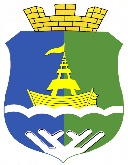 АДМИНИСТРАЦИЯ ГОРОДСКОГО ПОСЕЛЕНИЯ ПРИОБЬЕОктябрьского районаХанты-Мансийского автономного округа-ЮгрыПОСТАНОВЛЕНИЕ АДМИНИСТРАЦИЯ ГОРОДСКОГО ПОСЕЛЕНИЯ ПРИОБЬЕОктябрьского районаХанты-Мансийского автономного округа-ЮгрыПОСТАНОВЛЕНИЕ АДМИНИСТРАЦИЯ ГОРОДСКОГО ПОСЕЛЕНИЯ ПРИОБЬЕОктябрьского районаХанты-Мансийского автономного округа-ЮгрыПОСТАНОВЛЕНИЕ АДМИНИСТРАЦИЯ ГОРОДСКОГО ПОСЕЛЕНИЯ ПРИОБЬЕОктябрьского районаХанты-Мансийского автономного округа-ЮгрыПОСТАНОВЛЕНИЕ АДМИНИСТРАЦИЯ ГОРОДСКОГО ПОСЕЛЕНИЯ ПРИОБЬЕОктябрьского районаХанты-Мансийского автономного округа-ЮгрыПОСТАНОВЛЕНИЕ АДМИНИСТРАЦИЯ ГОРОДСКОГО ПОСЕЛЕНИЯ ПРИОБЬЕОктябрьского районаХанты-Мансийского автономного округа-ЮгрыПОСТАНОВЛЕНИЕ АДМИНИСТРАЦИЯ ГОРОДСКОГО ПОСЕЛЕНИЯ ПРИОБЬЕОктябрьского районаХанты-Мансийского автономного округа-ЮгрыПОСТАНОВЛЕНИЕ АДМИНИСТРАЦИЯ ГОРОДСКОГО ПОСЕЛЕНИЯ ПРИОБЬЕОктябрьского районаХанты-Мансийского автономного округа-ЮгрыПОСТАНОВЛЕНИЕ АДМИНИСТРАЦИЯ ГОРОДСКОГО ПОСЕЛЕНИЯ ПРИОБЬЕОктябрьского районаХанты-Мансийского автономного округа-ЮгрыПОСТАНОВЛЕНИЕ АДМИНИСТРАЦИЯ ГОРОДСКОГО ПОСЕЛЕНИЯ ПРИОБЬЕОктябрьского районаХанты-Мансийского автономного округа-ЮгрыПОСТАНОВЛЕНИЕ « 02»июня2021г.№            226п.г.т. Приобьеп.г.т. Приобьеп.г.т. Приобьеп.г.т. Приобьеп.г.т. Приобьеп.г.т. Приобьеп.г.т. Приобьеп.г.т. Приобьеп.г.т. Приобьеп.г.т. Приобье№ п/пНаименование документаКол-во листовПримечание№ п/пНаименование документа